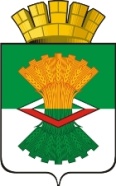 АДМИНИСТРАЦИЯМАХНЁВСКОГО МУНИЦИПАЛЬНОГО ОБРАЗОВАНИЯПОСТАНОВЛЕНИЕ31 января  2017  года  №  56п.г.т. МахнёвоО внесении изменений в постановление Администрации Махнёвского муниципального образования № 84 от 08.02.2011 года «Об утверждении Перечня муниципального имущества, предназначенного для оказания имущественной поддержки субъектам малого и среднего предпринимательства и организациям, образующим инфраструктуру поддержки субъектов малого и среднего предпринимательства в Махнёвском муниципальном образовании» (с изменениями от 22.09.2015 года № 786, от 15.03.2016 года № 200, от 24.10.2016 года № 872)В соответствии с Федеральным законом от 6 октября 2003 года N 131-ФЗ "Об общих принципах организации местного самоуправления в Российской Федерации", на основании решения Думы Махнёвского муниципального образования от 27 октября 2016 года № 170 «Об утверждении Положения о порядке формирования, ведения и обязательного опубликования перечня муниципального имущества предназначенного для оказания имущественной поддержки субъектам  малого и среднего предпринимательства и организациям,  образующим инфраструктуру поддержки субъектам малого и среднего предпринимательства в Махнёвском муниципальном образовании», руководствуясь Уставом Махнёвского муниципального образования  ПОСТАНОВЛЯЮВ постановление Администрации Махнёвского муниципального образования № 84 от 08.02.2011 года «Об утверждении Перечня муниципального имущества, предназначенного для оказания имущественной поддержки субъектам малого и среднего предпринимательства и организациям, образующим инфраструктуру поддержки субъектов малого и среднего предпринимательства в Махнёвском муниципальном образовании» (с изменениями от 22.09.2015 года № 786, от 15.03.2016 года № 200, от 24.10.2016 года № 872)  внести следующие изменения: Приложение к постановлению Администрации Махнёвского муниципального образования № 84 от 08.02.2011 года  «Об утверждении Перечня муниципального имущества, предназначенного для оказания имущественной поддержки субъектам малого и среднего предпринимательства и организациям, образующим инфраструктуру поддержки субъектов малого и среднего предпринимательства в Махнёвском муниципальном образовании» (с изменениями от 22.09.2015 года № 786, от 15.03.2016 года № 200, от 24.10.2016 года № 872) изложить в следующей редакции (прилагается). Опубликовать настоящее постановление в газете «Алапаевская искра» и разместить на  сайте Махнёвского муниципального образования в сети «Интернет». Контроль за исполнением настоящего постановления оставляю за собой. Глава Махнёвского муниципального образования                                              А В. ЛызловПриложение к Постановлению АдминистрацииМахнёвского муниципального образованияот  31.01.2017 года  № 56 Перечень муниципального имущества, предназначенного для оказания имущественной поддержки субъектам малого и среднего предпринимательства и организациям, образующим инфраструктуру поддержки субъектов малого и среднего предпринимательства в Махнёвском муниципальном образованииРаздел 1. Недвижимое имуществоРаздел 2. Движимое имущество № п/пНаименование объекта Место расположение Общая площадь (кв.м.)Этажность Назначение Основание включения  Дополнительная информация 123456781Здание конторы624621, Свердловская область, Алапаевский район, п.г.т. Махнёво, ул. Советская, 3а2601Размещение деревообрабатывающего предприятия Письменное обращение субъекта малого и среднего предпринимательства Здание кирпичное1985 года постройки 2Нежилое помещение в здании магазина  624630, Свердловская область, Алапаевский район, п. Хабарчиха, ул. Октябрьская, 2685,21Розничная торговля товарами повседневного спросаПисьменное обращение субъекта малого и среднего предпринимательстваЗдание деревянное 1961 года постройки3Нежилое помещение в здании административном624630, Свердловская область, Алапаевский район, п. Хабарчиха, ул. Октябрьская, 2927,71Розничная торговля товарами повседневного спросаПисьменное обращение субъекта малого и среднего предпринимательстваЗдание брусковое 1981 года постройки№ п/п Наименование объекта Место нахожденияНазначение Основные характеристики объекта Основание включения Дополнительная информация 12345671Дизель-генераторUralPower АД 16-Т400-1Рпос. КалачРезервный источник электроэнергииСерийный номер - UP 14010125КГод выпуска - 2015, Мощность - 20 кВа, Мощность - 16 кВтНапряжение- 380/220 в, Частота - 50 ГцКоличество фаз -  3Письменное обращение субъекта малого и среднего предпринимательстваМодель двигателя  К 4100DСерийный номер двигателя 141047162АМодель генератора FLT2-184ESСерийный номер генератора Т2001310Тип панели управления/ серийный номер comAP/AMF20Исполнение генераторной установки - открытая